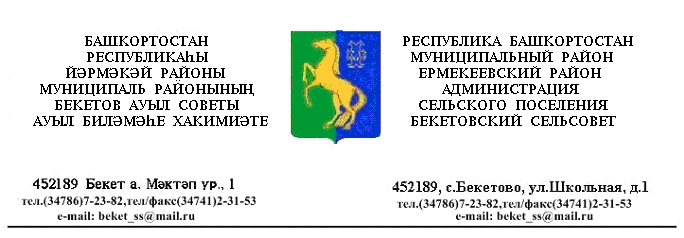   ҠАРАР                                       № 25                          ПОСТАНОВЛЕНИЕ  «10» май  2017  й.                                                             «10 »  мая   2017 г.        Об утверждении программы Обеспечение беспрепятственного доступа инвалидов и маломобильных групп населения к объектам социальной инфраструктуры в сельском  поселении  Бекетовский сельсовет на 2017 - 2018 годы» 	В соответствии с Федеральным Законом от 6 октября 2003 № 131-ФЗ «Об общих принципах организации местного самоуправления в Российской Федерации», во исполнение статьи 14, главы IV, Федерального закона от 24 ноября 1995 года № 181-ФЗ «О социальной защите инвалидов в Российской Федерации», п о с т а н о в л я ю:1. Утвердить программу «Обеспечение беспрепятственного доступа инвалидов и маломобильных групп населения к объектам социальной инфраструктуры в сельском  поселении  Бекетовский сельсовет на 2017 - 2018 годы»  (прилагается).2. Настоящее постановление подлежит официальному опубликованию (обнародованию) на информационных стендах Администрации и размещению на официальном сайте администрации сельского поселения сети «Интернет»  3. Контроль за выполнением настоящего постановления оставляю за собой.Глава  сельского поселенияБекетовский сельсовет                           З.З.Исламова ПРИЛОЖЕНИЕк постановлению главы администрации сельского поселенияБекетовский сельсовет № 25 от 10.05.2017.ПРОГРАММА«Обеспечение беспрепятственного доступа инвалидов и маломобильных групп населения к объектам социальной инфраструктуры в сельском  поселении  Бекетовский сельсовет на 2017 - 2018 годы»  ПАСПОРТ            Программы  «Обеспечение беспрепятственного доступа инвалидов и маломобильных групп населения к объектам социальной инфраструктуры в сельском  поселении  Бекетовский сельсовет на 2017 - 2018 годы» Характеристика проблемы и цель ПрограммыВ современных социально - экономических условиях одной их важнейших задач является поддержка и социальная защита инвалидов и других маломобильных групп населения, к маломобильным группам населения относятся:- инвалиды (в том числе: по зрению, по слуху, с поражением опорно – двигательного аппарата, включая использующих кресла – колясками);- граждане пожилого возраста;- граждане с малолетними детьми, в том числе использующие детские коляски;- другие лица с ограниченными способностями или возможностями самостоятельно передвигаться, ориентироваться, общаться, вынужденные в силу устойчивого и (или) временного физического ограничения использовать для своего передвижения необходимые средства, приспособления.	Как видно из приведенного перечня, к маломобильным группам населения помимо инвалидов относятся еще большое количество социальных групп, поэтому все, что делается удобным для инвалидов, будет крайне удобным и для всех остальных граждан, даже если они не имеют физических ограничений.	Приняты в 1995 году Федеральный закон «О социальной защите инвалидов в Российской Федерации» определил государственную политику в области социальной защиты инвалидов в России, с целью которой является обеспечение инвалидам и маломобильным гражданам равных с другими гражданами возможностей в реализации гражданских, экономических, политических и других прав и свобод, предусмотренных Конституцией Российской Федерации, а также в соответствии с общепризнанными принципами и нормами международного права и международными договорами России.        В соответствии с действующим законодательством администрация должна обеспечить базу и создания условия для беспрепятственного доступа инвалидов к информации, независимой жизнедеятельности инвалидов, реализации ими гражданских и политических прав, наиболее полной интеграции их в общественную трудовую деятельность.Эффективность создания адаптированной инфраструктуры на территории сельского поселения Бекетовский сельсовет для маломобильных групп населения возможна лишь при условии широкого приспособления сплошных территорий, жилых массивов, в пределах которых инвалид мог бы спокойно передвигаться.2. Цели и задачи ПрограммыЦелью программы «Обеспечение беспрепятственного доступа инвалидов и маломобильных групп населения к объектам социальной инфраструктуры в сельском  поселении  Бекетовский сельсовет на 2017 – 2018 годы является создание доступной среды жизнедеятельности инвалидам и другим маломобильным группам населения для обеспечения решения стратегической цели – благоприятных условий жизни, профессиональной и творческой самореализации жителей сельского поселения Бекетовский сельсовет .	Задачи, решение которых предусматривает программа:- обеспечение беспрепятственного доступа инвалидов и других маломобильных групп населения к объектам социальной инфраструктуры сельского поселения Бекетовский сельсовет –установка пандуса в здании администрации сельского поселения  - обеспечение беспрепятственного доступа инвалидов, детей – инвалидов и других маломобильных групп населения .Целью Программы является создание единого реабилитационного пространства для адаптации и интеграции в общество людей с ограниченными возможностями сельского поселения Бекетовский сельсовет.Для достижения основных целей Программы требуется решение следующих задач: - создание в сельского поселения Бекетовский сельсовет безбарьерной для инвалидов среды жизнедеятельности;- обеспечение беспрепятственного передвижения и доступа инвалидов к жилью, объектам социальной инфраструктуры и месту работы; - обеспечение беспрепятственного доступа инвалидов к информации.Перечень мероприятий ПрограммыНаименование программыОснование для разработки  ПрограммыОсновные разработчики ПрограммыЦель ПрограммыЗадачи программыСрок реализации ПрограммыОбъёмы и источники финансирования ПрограммыИндикаторы целей ПрограммыКонтроль за выполнением Программыпрограмма «Обеспечение беспрепятственного доступа инвалидов и маломобильных групп населения к объектам социальной инфраструктуры в сельском  поселении  Бекетовский сельсовет на 2017 - 2018 годы» (далее – Программа)Федеральный закон от 6 октября 2003 года №131-ФЗ «Об общих принципах организации местного самоуправления в Российской Федерации», Федеральный закон от 24.11.95 №181-ФЗ «О социальной защите инвалидов в Российской Федерации»администрация сельского поселения Бекетовский сельсовет муниципального района Ермекеевский район Республики БашкортостанСоздание доступной среды жизнедеятельности инвалидам и другим маломобильным группам населения для обеспечения решения стратегической цели – благоприятных условий жизни, профессиональной и творческой самореализации жителей  сельского поселения Бекетовский сельсовет Для достижения поставленной цели необходимо решить следующие задачи:1. формирование условий для просвещенности граждан в вопросах инвалидности и устранения отношенческих барьеров;2. создание условий для свободного передвижения и доступа инвалидов к объектам социальной инфраструктуры;3. оценка состояния доступности приоритетных объектов и услуг.2017-2018Повышение качества жизни инвалидов.Обеспечение равноправного места в общественной жизни села для инвалидов.Обеспечение доступности маломобильных инвалидов к социально значимым объектам сельской инфраструктуры, административным учреждениям и организациям.                                            Удовлетворение потребности в профессиональной реабилитации инвалидов. Обеспечения беспрепятственного доступа инвалидов к информации.контроль за выполнением Программы осуществляет администрация сельского поселения Бекетовский сельсовет муниципального района Ермекеевский район Республики Башкортостан№ п/пНаименование объектаНаименование мероприятияСрок реализации (год)Объем финансирования (тыс. рублей)Результат реализации программы1 Администрация сельского поселения Бекетовский сельсовет Обеспечение доступности для инвалидов объектов социальной инфраструктуры201715,0 Установка  пандуса2 Администрация сельского поселения Бекетовский сельсоветОрганизация конкурсов, выставок, культурно-массовых, развивающихся мероприятий с целью адаптации и реабилитации инвалидов, развития эстетического вкуса, художественной инициативы, творческих способностей инвалидов 2017-2018Не требуется финансирование3.Администрация сельского поселения Бекетовский сельсоветРассмотрение каждой индивидуальной ситуации с которой обратился инвалид или член семьи инвалида 2017-2018Не требуется финансирование4.Администрация сельского поселения Бекетовский сельсоветРазмещение в средствах массовой информации материалов по вопросам социальной защиты и реабилитации инвалидов2017-2018Не требуется финансирование5.Администрация сельского поселения Бекетовский сельсоветПроведение информационных и просветительских мероприятий с участием инвалидов и других граждан с ограниченными возможностями, посвященных праздничным, государственным и памятным датам2017-2018Не требуется финансирование5.Администрация сельского поселения Бекетовский сельсовет2017-2018Не требуется финансированиеИТОГО:ИТОГО:ИТОГО:15,0